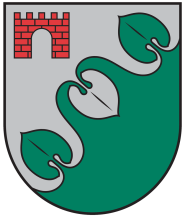 Limbažu novada DOMEReģ. Nr. 90009114631; Rīgas iela 16, Limbaži, Limbažu novads LV-4001; E-pasts pasts@limbazunovads.lv; tālrunis 64023003NOTEIKUMI2022.gada 30.jūnijā	Nr.20	APSTIPRINĀTIar Limbažu novada domes30.06.2022. sēdes lēmumu Nr.704(protokols Nr.9, 83.)Par ziedojumu pieņemšanas, izlietošanas un uzskaites kārtību Limbažu novada pašvaldībāIzdoti saskaņā ar likuma „Par pašvaldībām” 21.panta pirmās daļas 19.punktu Vispārīgie jautājumiNoteikumos lietotie termini: Ziedotājs – fiziska vai juridiska persona (privātpersona), kura nodod bez atlīdzības pašvaldības vai tās iestāžu īpašumā mantu,  finanšu līdzekļus, pakalpojumu, tiesības vai citāda veida labumu;Ziedojums – mantas, tai skaitā finanšu līdzekļu, pakalpojuma, tiesību vai citāda veida labuma, izņemot publiskās infrastruktūras objektu, bezatlīdzības atvēlēšana (nodošana) publiskas personas institūcijas funkciju izpildes veicināšanai;Ziedojuma līgums – publisko tiesību līgums, ar kuru Ziedotājs, no brīvas gribas, bez viltus, maldiem vai spaidiem, apņemas bez atlīdzības atvēlēt (nodot), bet ziedojuma saņēmējs apņemas pieņemt ziedojumu un izlietot to atbilstoši noteiktajam mērķim;Ziedojuma akts – par ziedojumiem, kas saņemti kustamas mantas vai pakalpojumu veidā, sastāda pieņemšanas - nodošanas aktu, vai Ziedotājs iesniedz par kustamu mantu - preču pavadzīmi, bet par pakalpojumu – rēķinu;Pašvaldības iestāde  – Limbažu novada pašvaldības iestāde, tai skaitā attiecīgās iestādes struktūrvienība, pašvaldības aģentūra, kā arī citas pašvaldības institūcijas, kuras pienākums ziedojumu izlietot atbilstoši ziedojuma līgumā noteiktajam mērķim.  Noteikumi “Par ziedojumu pieņemšanas, izlietošanas un uzskaites kārtību Limbažu novada pašvaldībā” (turpmāk – Noteikumi) nosaka kārtību, kā Limbažu novada pašvaldībā (turpmāk – Pašvaldība) un tās iestādēs tiek saņemti, uzskaitīti un izlietoti brīvprātīgie finanšu līdzekļi, mantas (kustamas, nekustamas), pakalpojumu, tiesību vai citāda veida labuma ziedojumi, kā arī Pašvaldības un Pašvaldības iestāžu, kā Ziedojuma saņēmēja saistības pret Ziedotājiem. Šos Noteikumus piemēro darījumos, kuros bez atlīdzības Pašvaldībai un Pašvaldības iestāžu īpašumā tiek nodoti finanšu līdzekļi, manta  (kustama, nekustama), pakalpojumi, tiesības vai citāda veida labuma ziedojumi Pašvaldības funkciju izpildes nodrošināšanai. Ja Ziedotājs ir valsts vai pašvaldības kapitālsabiedrība, tad Ziedojumam jāatbilst likuma „Par publiskas personas finanšu līdzekļu un mantas izšķērdēšanas novēršanu” prasībām.Noteikumu mērķis ir noteikt vienotu Ziedojumu saņemšanas, pārvaldīšanas un izlietošanas kārtību, nodrošināt likumīgu Ziedojumu izmantošanu. Noteikumi neattiecas uz tādu Ziedojumu, kas tiek nodots bez atlīdzības no valsts vai pašvaldības iestādes, atvasinātas publiskas personas, kuras pilnīgi finansē no valsts vai pašvaldības budžeta. Noteikumi ir Pašvaldības domes izdots iekšējs normatīvais akts, kas saistošs Pašvaldības un Pašvaldības iestāžu amatpersonām un darbiniekiem. Šos Noteikumus piemēro, ievērojot likumu “Par interešu konflikta novēršanu valsts amatpersonu darbībā” un citus spēkā esošos normatīvos aktus. Ziedojumu pieņemšanas un izlietošanas kārtībaPašvaldība un Pašvaldības iestādes ir tiesīgas pieņemt Ziedojumu no Latvijas Republikas un ārvalstu juridiskajām un fiziskajām personām, ja Ziedojuma pieņemšana valsts amatpersonai (koleģiālai institūcijai) nerada interešu konfliktu un neietekmē lēmumu pieņemšanu attiecībā uz Ziedotāju. Pirms Ziedojuma pieņemšanas ir jāizvērtē, vai divus gadus pēc Ziedojuma pieņemšanas:Pašvaldībai vai tās iestādei attiecībā uz Ziedotāju varētu iestāties pienākums izdot administratīvos aktos (izņemot obligātos administratīvos aktus), veikt uzraudzības vai kontroles funkcijas;Ziedojuma pieņemšana varētu radīt interešu konfliktu vai ierobežot Pašvaldības iestādei normatīvajos aktos noteikto funkciju vai uzdevuma izpildi.Šo Noteikumu 10.punktā noteiktais izvērtējums nav nepieciešams, ja vienlaikus īstenojas likumā “Par interešu konflikta novēršanu valsts amatpersonu darbībā” 14.panta devītā daļā noteiktie nosacījumi (ziedojums tiek atvēlēts kultūras, mākslas, zinātnes, izglītības, bērnu vai jauniešu sporta, vides vai veselības aizsardzības vai sociālās palīdzības veicināšanai un ziedotāja kalendāra gadā veikto ziedojumu kopējā summa Pašvaldībai (Pašvaldības iestādei) nepārsniedz triju minimālo mēnešalgu apmēru).Aizliegts pieņemt Ziedojumus no privātpersonas likuma “Par interešu konflikta novēršanu valsts amatpersonu darbībā” 14.panta ceturtajā daļā noteiktajos gadījumos (t.i., no privātpersonas: kura divu gadu laikā pirms ziedojuma atvēlēšanas ar Pašvaldību/Pašvaldības iestādi vai attiecībā uz to noslēgusi tiesiskus darījumus, saņēmusi finanšu līdzekļus vai garantētus kredītus, izņemot gadījumus, kad: 1) darījums noslēgts vai finanšu līdzekļi un kredīti piešķirti atklāta konkursa rezultātā, 2) darījums noslēgts par pakalpojumu, kurš paredzēts attiecīgās publiskas personas institūcijas maksas pakalpojumu cenrādī, 3) darījums noslēgts par ziedojuma atvēlēšanu; par kuru attiecīgā Pašvaldības iestāde (tās amatpersona) divu gadu laikā pirms ziedojuma atvēlēšanas izdevusi administratīvos aktus, izņemot obligātos administratīvos aktus, veikusi uzraudzības vai kontroles funkcijas; starp kuru un attiecīgo Pašvaldību/ Pašvaldības iestādi pastāv citas tiesiskas attiecības, kuru dēļ valsts amatpersonai, kas lemj par ziedojuma pieņemšanu, varētu rasties interešu konflikts). Šajā punktā noteiktais aizliegums nav piemērojams, ja vienlaikus īstenojas likumā “Par interešu konflikta novēršanu valsts amatpersonu darbībā” 14.panta devītā daļā noteiktie nosacījumi.Ziedojuma līgumu var neslēgt, bet Ziedojuma faktu Pašvaldība/Pašvaldības iestāde noformē rakstveidā kā Ziedojuma aktu, norādot Ziedošanas mērķi, ja vienlaikus īstenojas šo Noteikumu 11.punktā iekļautie nosacījumi vai Ziedojuma summa nepārsniedz 500 (pieci simti euro). Pašvaldība/Pašvaldības iestāde nodrošina Ziedojuma (mantas, pakalpojuma, tiesību vai cita veida labumu) reģistrēšanu Pašvaldības rīkojumā noteiktajā kārtībā. Pašvaldības izpilddirektors ir tiesīgs lemt par Ziedojuma pieņemšanu, ja Ziedojuma summa nepārsniedz 1 500 euro (viens tūkstotis pieci simti euro).Gadījumos, kad Ziedojuma summa pārsniedz 1 500 euro (viens tūkstotis pieci simti euro) vai gadījumos, kad tiek dāvināts nekustamais īpašums, par Ziedojuma pieņemšanu lemj Limbažu novada dome.Ziedojuma saņemšanas gadījumā tiek sagatavots un parakstīts ziedojuma līgums. Ziedojuma līgumā norāda Ziedojuma izlietošanas mērķi, kura ievērošana Pašvaldībai un Pašvaldības iestādei ir obligāta, ja tas nav pretrunā ar spēkā esošiem Latvijas Republikas normatīviem aktiem. Ziedojuma izlietošanas mērķi, ja Ziedotājs to nav norādījis, ierosina Pašvaldība/Pašvaldības iestāde kā Ziedojuma saņēmējs, ievērojot nosacījumu, ka Ziedojums izlietojams Pašvaldības/Pašvaldības iestādes funkciju izpildes veicināšanai. Ziedojumu līgumi tiek reģistrēti Pašvaldības/Pašvaldības iestādes līgumu reģistrā.Šo noteikumu 12. un 15.punktā minētās prasības neattiecas uz gadījumiem, kad vienlaikus īstenojas šādi nosacījumi:ziedojums tiek atvēlēts kultūras, mākslas, zinātnes, izglītības, bērnu vai jauniešu sporta, vides vai veselības aizsardzības vai sociālās palīdzības veicināšanai;ziedotāja kalendāra gadā veikto ziedojumu kopējā summa attiecīgajai publiskas personas institūcijai nepārsniedz triju minimālo mēnešalgu apmēru.Finanšu līdzekļu ziedojumus uzskaita atsevišķā ziedojumu kontā. Ja ziedojumi tiek saņemti ārvalstu valūtā, tie tiek konvertēti Latvijas nacionālajā valūtā un ieskaitīti ziedojumu kontā. Ar Finanšu un ekonomikas nodaļas rīkojumu izveidota komisija veic Ziedojumu vērtības noteikšanu gadījumos, kad nepieciešams noteikt Ziedojuma vērtību. Par Ziedojumiem, kas saņemti mantas veidā, sastāda pieņemšanas - nodošanas aktu, kurā tiek norādīts ziedojuma mērķis, ziedoto mantu daudzums un vērtība naudas izteiksmē.Par Ziedojumiem, kas saņemti pakalpojuma, tiesību vai cita labuma veidā, sastāda pieņemšanas - nodošanas aktu, kurā norādīts ziedojuma mērķis un vērtība naudas izteiksmē. Ziedojumam – nekustamajam īpašumam – jābūt reģistrētam Zemesgrāmatā uz Ziedotāja vārda.Pašvaldības domei vai amatpersonai, kurai ir tiesības lemt par Ziedojuma pieņemšanu,  ir tiesības atteikties pieņemt Ziedojumu, ja rodas šaubas par Ziedotāja norādīto Ziedojuma izlietošanas mērķi vai pastāv šaubas, ka netiek ievēroti likumā “Par interešu konflikta novēršanu valsts amatpersonu darbībā” noteiktie ierobežojumi. Par atteikšanos pieņemt Ziedojumu Pašvaldības izpilddirektors vai koleģiāla institūcija sniedz atbildi Ziedotājam par atteikumu pieņemt ziedojumu, norādot atteikuma iemeslu.Dāvinājumu (ziedojumu) izlietošanas kārtība sociālās palīdzības (sociālo) funkciju izpildeiZiedojumi, kuri tiek nodoti (atvēlēti) ar  tā izmantošanas nosacījumu likuma “Par pašvaldībām” 15.panta pirmās daļas 7.punktā noteiktās pašvaldības autonomās funkcijas sociālās palīdzības (funkciju) veicināšanai, t.i., sociālās aprūpes pakalpojuma sniegšanas veicināšanai ilgstošas sociālās aprūpes un sociālās rehabilitācijas institūcijā, tiek pieņemti šajos Noteikumos noteiktajā kārtībā, ievērojot šajā nodaļā iekļautos speciālos nosacījumus.Ziedojumu pieņemšanas, kuri tiek nodoti (atvēlēti) sociālās palīdzības (funkciju) veicināšanai t.i., sociālās aprūpes pakalpojuma sniegšanas veicināšanai ilgstošas sociālās aprūpes un sociālās rehabilitācijas institūcijā, iespējamības izvērtēšanu veic ar Pašvaldības izpilddirektora rīkojumu izveidota komisija (turpmāk tekstā – Komisija), kuras sastāvā ir ne mazāk kā trīs locekļi, kas:sniedz Pašvaldības domei atzinumu par Ziedojuma pieņemšanas lietderību;sniedz Pašvaldības domei atzinumu, ka ir ievēroti likuma “Par interešu konflikta novēršanu valsts amatpersonu darbībā minētie priekšnoteikumi, lai Ziedojums varētu tikt pieņemts un nav konstatēti likumā ietvertie ierobežojumi, t.sk., ziedojuma pieņemšanas pieļaujamība;sniedz priekšlikumus par saskaņā ar šīs nodaļas nosacījumiem pieņemto Ziedojumu izlietojumu atbilstoši noteiktajam mērķim.Izvērtējot Komisijas sniegto atzinumu,  Pašvaldības dome lemj par Ziedojuma pieņemšanu vai atteikumu pieņemt Ziedojumu.Ziedojuma ietvaros iegūto mantu vai finanšu līdzekļus, tai skaitā mantas atsavināšanas rezultātā (ja ziedojuma līgums to pieļauj) iegūtos finanšu līdzekļus, izmanto sociālās aprūpes pakalpojuma sniegšanas veicināšanai ilgstošas sociālās aprūpes un sociālās rehabilitācijas institūcijā, atsevišķi pašvaldības budžetā nodalot ar dimensijām.Informācijas publicēšanas kārtība Pašvaldība  vai Pašvaldības iestāde piecu darba dienu laikā pēc ziedojuma saņemšanas savā tīmekļvietnē publicē Ziedotāja – fiziskas personas vārdu un uzvārdu vai juridiskās personas vai personu apvienības nosaukumu, kā arī Ziedojuma priekšmetu, apjomu un atvēlēšanas mērķi.Ja Pašvaldības iestādei nav savas tīmekļvietnes, tas iestādes vadītājs/direktors piecu darba dienu laikā pēc Ziedojuma saņemšanas organizē šo noteikumu 33.punktā minētās informācijas publicēšanu Pašvaldības tīmekļvietnē, nosūtot informāciju Sabiedrisko attiecību nodaļai.Šo Noteikumu 33. un 34.punkta nosacījumi neattiecas uz likuma “Par interešu konflikta novēršanu valsts amatpersonu darbībā” 14.panta devītā daļā minēto gadījumu. Dāvinājumu (ziedojumu) uzskaite un atskaitesZiedojumu saņemšanas un izlietošanas uzskaiti normatīvajos aktos noteiktajā kārtībā veic Limbažu novada Finanšu un ekonomikas nodaļa, atbilstoši Pašvaldības noteiktajai grāmatvedības uzskaites veikšanas kārtībai. Katrs Ziedojuma mērķis tiek nodalīts ar savu dimensiju, tādejādi nodrošinot pārskata iegūšanu par konkrētam mērķim saņemtiem un izlietotiem līdzekļiem.Ziedojumu līdzekļu neizlietotais atlikums saimnieciskā gada beigās uzkrājas un tiek izlietots nākamajos gados atbilstoši Ziedojuma mērķim.Pašvaldības pienākums ir pārraudzīt Ziedojumu naudas un mantas mērķtiecīgu izlietošanu atbilstoši Ziedojumā norādītajiem mērķiem, uzņemties atbildību par līdzekļu efektīvu apsaimniekošanu. Noslēguma jautājumsAr šo Noteikumu spēkā stāšanos spēku zaudē:Limbažu novada pašvaldības domes 2017.gada 23.novembra iekšējie noteikumi Nr. 12 “Par dāvinājumu (ziedojumu) pieņemšanu, pārvaldīšanu un izmantošanu Limbažu novada pašvaldībā” (apstiprināti ar Limbažu novada domes 23.11.2017. sēdes lēmumu (protokols Nr.20, 23.§);Salacgrīvas novada pašvaldības domes ar 2018.gada 19.septembra lēmumu Nr. 332 apstiprinātais nolikums „Par finanšu līdzekļu un mantas dāvinājumu (ziedojumu) pieņemšanu, uzskaites un izlietošanas kārtību Salacgrīvas novada pašvaldībā” (protokols Nr.10 30.§);Alojas novada pašvaldības domes ar 2018.gada 28.novembra lēmumu Nr. 461 apstiprinātie noteikumi “Par finanšu līdzekļu vai mantas dāvinājumu (ziedojumu) pieņemšanu, izlietošanu un uzskaites kārtību Alojas novada pašvaldībā (protokols Nr.21 15#).Limbažu novada pašvaldībasDomes priekšsēdētājs									D. StraubergsŠIS DOKUMENTS IR PARAKSTĪTS AR DROŠU ELEKTRONISKO PARAKSTU UN SATUR LAIKA ZĪMOGU